米糠云通信能力米糠小号接口版本：　　　　  2.0.1日期：　　　 2018-12-30目  录目  录	II前  言	11场景介绍	11.1 AXB模式	11.2 AX模式	12接口介绍	32.1服务基地址	32.2接入认证	32.3 加密规则	33应用管理接口	43.1 获取AXB可用小号	43.2 AXB绑定	53.3 AXB解绑	73.4 AXB自动绑定	93.5 获取AX可用小号	113.6 AX绑定	123.7 AX解绑	143.8 AX设置临时被叫	163.9 AX自动绑定	183.10 AXE号码绑定	203.11 AXE号码解绑	223.12 获取小号数量	233.13 获取小号列表	243.14 查询号码绑定关系	263.15 查询号码绑定关系日志	283.16 查询号码的通话记录	304录音管理接口	324.1 获取录音下载地址	325 通话记录推送接口	335.1 事件说明	345.2通话结束原因列表	355.3推送说明	376 语音提示配置	38A 附录：返回码	39前  言概述本文档介绍了米糠小号业务的接口描述。读者对象本文档主要适用于使用米糠小号业务的第三方开发人员。符号约定在本文中可能出现下列标志，它们所代表的含义如下。修改记录1场景介绍本节针对典型场景说明及场景涉 API 的使用方法，供第三方平台在研发系统时参考。1.1 AXB模式X 表示米糠小号， A、 B 为平台两类用户， A 和 B 用户之间不知道对方真实号码的存在，他们所拨打的被叫号码都是 X。 AXB 场景下 X 号码允许被多组号码进行绑定， 同一个 X 号码不能被相同的 A 或者 B 号码同时绑定。AXB 模式涉及的接口：应用接口：获取可用小号：获取应用下面可以使用的小号，使用该列表中的小号可以进行绑定A、B号码，AXB模式的可用小号的获取规则为绑定数量组数最少的优先获取，相同绑定组数则绑定总数量少的优先AXB绑定：通过X号码绑定A、B号码AXB解绑：对绑定的关系进行解绑，可根据设定时间自动解绑AXB自动绑定：传入AB号码，自动绑定并返回X号码通话记录推送接口：A、B通过X通话完成后，主动推送到第三方提供接收通话记录接口。包括主叫、被叫、通话时长、通话状态等信息。录音播放及下载接口在绑定号码时启用了录音功能，则可以调用录音下载接口下载录音1.2 AX模式X 表示米糠小号， A 为用户。 A 用户对外呈现的号码用 X 替代，所有与 A 用户建立的通讯都是通过 X 号码建立。 AX 场景下 X 号码只能被 A 号码独享，即不同 A 号码对应不同的 X 号码。AX模式涉及的接口：应用接口：获取可用小号：获取应用下面可用小号进行绑定A用户。AX绑定：通过X号码绑定A号码。AX解绑：根据设定时间自动解绑或业务流程触发解绑。AX自动绑定：传入A号码，自动绑定并返回X号码呼叫通知接口：呼出流程（A 呼 X），真实被叫号码 B 由应用在点击呼叫时提交给小号平台。请参考AX呼出接口。呼入流程（B 呼 X），真实被叫 A 由小号平台自动根据 AX 绑定关系获取到。通话记录推送接口：A、B通过X通话完成后，主动推送到第三方提供接收通话记录接口。包括主叫、被叫、通话时长、通话状态等信息。录音播放及下载接口在绑定号码时启用了录音功能，则可以调用录音下载接口下载录音2接口介绍2.1服务基地址小号业务提供的 API 请求服务地址称之为服务基地址（下文中使用变量{ServerRoot}表示）， 小号平台的{ServerRoot}固定为： api.mixcom.cn实际提供的接口服务请求地址为“http://{ServerRoot}+[接口服务名]”。2.2接入认证米糠小号业务提供的 API 均采用加密认证方式。此种认证方式下，将根据私有的AppSecret生成加密码进行鉴权。鉴权通过后，小号平台处理该请求消息。说明：AppKey 和 AppSecret，为小号业务分配给商户的接入账号和密码，请到http://www.mixcom.cn注册米糠小号(企业)。2.3 加密规则获取所有的需要传递的参数，作为一个数组排除参数列表中的sign和值为空的数据，即sign的值和空数据不参与加密对参数数组进行排序，按照key的名称升序排列遍历参数数组，将值进行拼接在拼接后的字符串后面再连接私有的秘钥，拼接后的字符串表示为$string采用sha1进行加密，规则 sha1($string . Sha1($secret)), $string代表拼接后的字符串，$secret代表私有秘钥将生成的sign转换为小写3应用管理接口3.1 获取AXB可用小号接口功能获取可以被绑定的axb号码，返回3个号码返回的号码的排序规则： 当前绑定数量最少 > 总绑定数量最少 > id降序请求方向第三方应用平台 →小号平台（服务端）请求方法POST请求URIhttp://{ServerRoot}/virtual/getAxbNumber请求消息体响应消息{"success": true,"code": 200,"msg": "","data": [{"number": "8617130700001","region_code": "0771","bindcount": "0"},{"number": "8617130700002","region_code": "0771","bindcount": "1"},{"number": "8617130700003","region_code": "0771","bindcount": "3"}]}number 代表虚拟小号region_code代表区号bindcount 代表该虚拟号绑定的号码组数量错误码说明3.2 AXB绑定接口功能AXB号码绑定接口请求方向第三方应用平台 →小号平台（服务端）。请求方法POST请求URIhttp://{ServerRoot}/virtual/axbBind请求消息体响应消息{"success": true,"code": 200,"msg": "绑定成功","data": {}}错误码说明3.3 AXB解绑接口功能AXB号码解绑接口请求方向第三方应用平台 →小号平台（服务端）。请求方法POST请求URIhttp://{ServerRoot}/virtual/unAxbBind请求消息体响应消息{"success": true,"code": 200,"msg": "解绑成功","data": {}}错误码说明3.4 AXB自动绑定接口功能AXB号码自动绑定接口，需要传入a号码和b号码，会自动从号码库中选取虚拟小号并进行绑定请求方向第三方应用平台 →小号平台（服务端）。请求方法POST请求URIhttp://{ServerRoot}/virtual/axbAutoBind请求消息体响应消息{"success": true,"code": 200,"msg": "绑定成功","data": {"number": "8617699993333","bindid": ""}}number 表示分配的虚拟小号bindid 表示绑定的id错误码说明3.5 获取AX可用小号接口功能获取没有绑定的ax号码请求方向第三方应用平台 →小号平台（服务端）。请求方法POST请求URIhttp://{ServerRoot}/virtual/getAxNumber请求消息体响应消息{"success": true,"code": 200,"msg": "","data": [{"number": "8617190320000","region_code": "0755"}]}Number 代表虚拟小号Region_code代表区号错误码说明3.6 AX绑定接口功能AX号码绑定接口请求方向第三方应用平台 →小号平台（服务端）。请求方法POST请求URIhttp://{ServerRoot}/virtual/axBind请求消息体响应消息{"success": true,"code": 200,"msg": "","data": "此处为绑定关系的id"}number 代表虚拟小号错误码说明3.7 AX解绑接口功能AX号码解绑接口请求方向第三方应用平台 →小号平台（服务端）。请求方法POST请求URIhttp://{ServerRoot}/virtual/unAxBind请求消息体响应消息{"success": true,"code": 200,"msg": "解绑成功","data": {}}错误码说明3.8 AX设置临时被叫接口功能ax号码绑定呼出，用于呼出前绑定b号码请求方向第三方应用平台 →小号平台（服务端）。请求方法POST请求URIhttp://{ServerRoot}/virtual/axDialNumber请求消息体响应消息{"success": true,"code": 200,"msg": "更新AX绑定成功","data": {}}错误码说明3.9 AX自动绑定接口功能AX号码的自动绑定接口，需要传入a号码，会自动从号码库中选取虚拟小号并进行绑定请求方向第三方应用平台 →小号平台（服务端）。请求方法POST请求URIhttp://{ServerRoot}/virtual/axAutoBind请求消息体响应消息{"success": true,"code": 200,"msg": "","data": {"number": "86171903200xx","bindid": "","region_code": "0755"}}number 代表虚拟小号bindid 表示绑定的idregion_code代表区号错误码说明3.10 AXE号码绑定接口功能绑定axe模式的号码请求方向第三方应用平台 →小号平台（服务端）。请求方法请设置成POST请求URIhttp://{ServerRoot}/virtual/axeAutoBind请求消息体响应消息{"success": true,"code": 200,"msg": "","data": {"number": "86171903200xx","bindid": "","region_code": "0755","extendnum": "0001"}}number 代表虚拟小号bindid 表示绑定的idregion_code代表区号错误码说明3.11 AXE号码解绑接口功能解除axe模式的绑定请求方向第三方应用平台 →小号平台（服务端）。请求方法请设置成POST请求URIhttp://{ServerRoot}/virtual/unAxeBind请求消息体响应消息{"success": true,"code": 200,"msg": "","data": {}}错误码说明3.12 获取小号数量接口功能获取该应用下正常状态的小号的数量请求方向第三方应用平台 →小号平台（服务端）。请求方法请设置成POST请求URIhttp://{ServerRoot}/virtual/countNumber请求消息体响应消息{"success": true,"code": 200,"msg": "","data": {"count": 100}}3.13 获取小号列表接口功能查询应用下面所有的小号(包含已经暂停的号码)请求方向第三方应用平台 →小号平台（服务端）。请求方法POST请求URIhttp://{ServerRoot}/virtual/queryAllNumber请求消息体响应消息{"success": true,"code": 200,"msg": "","data": {"count": 100,"list": [{"number": "8617130700000","mode": "axb","region_code": "0771","status": "running","start_time": "2018-04-25 20:15:21","bindcount": "2"}],"page": 1}}Count 号码总数Number为虚拟小号Mode为模式，有两个值，ax和axbRegion_code 代表区号Status有两个值，running代表小号正常运行中，stop代表小号已暂停Start_time 小号开始时间End_time 小号结束时间Bindcount 代表该虚拟号绑定的号码组数量Page 代表当前是第几页3.14 查询号码绑定关系接口功能查询号码的绑定关系请求方向第三方应用平台 →小号平台（服务端）。请求方法POST请求URIhttp://{ServerRoot}/virtual/queryBindRelation请求消息体响应消息{"success": true,"code": 200,"msg": "","data": {"count": 1,"list": [{"number": "8617100000000","apart": "8617100000001","bpart": "8617100000002","bindtime": "2018-05-16 11:03:39","subscriptionId": "5af19948-bbb7-4dc2-a9cb-50be3e1a0000","recording": "0","endDate": "","display_call": "0"}],"page": 1}}Number 虚拟小号Apart A号码Bpart B号码Bindtime 绑定时间subscriptionId 绑定标志Recording 0代表不录音，1代表录音endDate 绑定结束时间Display_call 0代表显示虚拟号，1代表显示真实号码错误码说明3.15 查询号码绑定关系日志接口功能查询号码的绑定关系日志请求方向第三方应用平台 →小号平台（服务端）。请求方法POST请求URIhttp://{ServerRoot}/virtual/queryRelationLog请求消息体响应消息{"success": true,"code": 200,"msg": "","data": {"count": 1,"list": [{"number": "8617100000000","apart": "8617100000001","bpart": "8617100000002","optime": "2018-05-16 11:03:39","op": "bind","subscriptionId": "5af19948-bbb7-4dc2-a9cb-50be3e1a0000","recording": "0","endDate": "","'bindDirection'": "0"}],"page": 1}}Number 虚拟小号Apart A号码Bpart B号码Op bind:绑定 unbind:解绑 changebind: 变更绑定optime 操作时间subscriptionId 绑定标志Recording 0代表不录音，1代表录音endDate 绑定结束时间bindDirection 0代表双向绑定错误码说明3.16 查询号码的通话记录接口功能查询号码的通话记录请求方向第三方应用平台 →小号平台（服务端）。请求方法POST请求URIhttp://{ServerRoot}/virtual/queryCallRecord请求消息体响应消息{"success": true,"code": 200,"msg": "","data": {"count": 1,"list": [{"virtualNumber": "8617100000000","calling": "8617100000001","called": "8617100000002","starttime": "2018-05-16 11:03:39","ReleaseReason": "...","callIdentifier": "...","duration": "20"}],"page": 1}}virtualNumber 虚拟小号Calling 主叫号码Called 被叫号码Starttime 通话开始时间ReleaseReason 结束原因callIdentifier 通话唯一idDuration 通话时长错误码说明4录音管理接口4.1 获取录音下载地址接口功能获取录音的下载地址请求方向第三方应用平台 →小号平台（服务端）。请求方法POST请求URIhttp://{ServerRoot}/virtual/getRecordUrl请求消息体错误码说明5 通话记录推送接口接口功能当用户发起呼叫或收到来电时， 小号业务会将呼叫事件推送到第三方应用。请求方向小号平台（服务端）→第三方应用平台。请求方法POST请求URI商户应用提供的用来接收通知的服务地址，示例：	http://{AppServerAddr}	{ AppServerAddr }是第三方应用接收呼叫通知的服务地址。5.1 事件说明应答事件(默认不推送)格式:{"eventType": "answer","timestamp": "2018-12-05 02:35:15","caller": "1719173xxxx","called": "1852131xxxx","subscriptionId": "c9f09eb2-22a9-46c4-86c7-fd1db5dexxxx"}参数含义：eventType        answer表示应答事件caller             主叫号码，应答中的主叫号码是虚拟小号called            被叫号码subscriptionId    绑定关系idtimestamp       事件的事件话单事件格式:{    "eventType": "fee",    "bindNum": "1715677xxxx",    "icid": "ba171f34e6953fcd751edc77127748f4.3753069029.2314xxxx",    "subscriptionId": "16b22333-5056-4eff-a761-83d312e6xxxx",    "callerNum": "1362543xxxx",    "calleeNum": "1715677xxxx",    "fwdDisplayNum": "1715677xxxx",    "fwdDstNum": "1321071xxxx",    "callInTime": "2018-12-06 15:10:29",    "fwdStartTime": "2018-12-06 15:10:29",    "fwdAlertingTime": "2018-12-06 15:10:32",    "fwdAnswerTime": "",    "callEndTime": "2018-12-06 15:10:52",    "duration": 0,    "reason": "8001",    "recordFlag": 0}参数含义：eventType        fee表示话单事件bindNum         虚拟小号icid               唯一的通话标志subscriptionId    绑定关系idcallerNum        主叫号码calleeNum        被叫号码fwdDisplayNum   转接呼叫时的显示的号码fwdDstNum       转接呼叫的被叫号码callInTime        呼入开始的时间fwdStartTime     呼叫转接开始时间fwdAlertingTime  转接呼叫后振铃时间fwdAnswerTime  转接呼叫后应答时间callEndTime      挂断时间Duration          通话时长通话记录推送需要有返回值，如果没有返回值，则会进行重新推送，重推为实时重推，重推次数为10次，超过10次则表示失败，会进入异常队列，不再进行推送。返回的格式为一个json,除了code为200外均会进行重推响应消息格式如下：{"code”:200}5.2通话结束原因列表5.3推送说明推送通话记录必须要有返回值，如果没有返回值，则会进行重新推送6 语音提示配置提供提示音文件，文件需同时符合以下要求：编码格式是 g.711采样率是 8k比特率是 8bit小于 1MAXB模式：AX模式：A 附录：返回码符号说明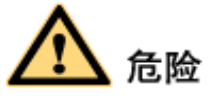 用于警示紧急的危险情形，若不避免，将会导致人员死亡或严重的人身伤害。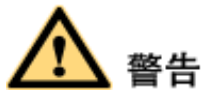 用于警示潜在的危险情形，若不避免，可能会导致人员死亡或严重的人身伤害。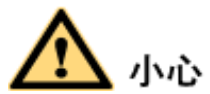 用于警示潜在的危险情形，若不避免，可能会导致中度或轻微的人身伤害。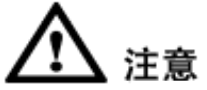 用于传递设备或环境安全警示信息，若不避免，可能会导致设备损坏、数据丢失、设备性能降低或其它不可预知的结果。“注意”不涉及人身伤害。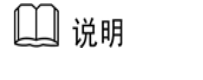 用于突出重要/关键信息、最佳实践和小窍门等。“说明”不是安全警示信息，不涉及人身、设备及环境伤害。版本修订内容修订日期修改人2.0.0版本初始化2018-11熊松2.0.1增加内容2018-12熊松参数名类型最大长度是否可选解 释region_codeString4可选获取指定区号的号码timeString10必选Unix时间戳，用来限制接口连接的有效期，有效期为10分钟appkeyString32必选应用的appkeysignString32必选生成的加密校验码E300101无可用号码参数名类型最大长度是否可选解 释numberString11必选虚拟小号, 长度为11位的手机号码apartyString15必选A号码，可以是手机号码，也可以是固定电话，固定电话需要加区号，区号前面无需加0bpartyString15必选B号码，可以是手机号码，也可以是固定电话，固定电话需要加区号，区号前面无需加0maxdurationInt11可选最大通话时长，单位为分钟，到达指定的通话时长会挂断通话，0代表不限制通话时长，最大值为1440lastminvoiceString32可选通话最后一分钟的提示音，传提示音的名称recordingString1可选可选值 0或1, 1代表录音，0代表不录音, 默认为不录音recordhinttoneString32可选录音前播放的提示音callerhinttoneString32可选A拨通X通话前等待音calleehinttoneString32可选B拨通X通话前等待音enddateString10可选绑定关系解除的时间，格式为unix时间戳dicrectionInt2可选可选值0, 1, 2，默认为0， 0表示可以双向呼叫，1表示只允许A拨打B, 2表示只允许B拨打AtimeString10必选Unix时间戳，用来限制接口连接的有效期，有效期为10分钟appkeyString32必选应用的appkeysignString32必选生成的加密校验码E300201虚拟小号格式错误，只能是11位手机号码E300202A号码格式错误，固话请加区号(区号去掉前面的0)E300203B号码格式错误，固话请加区号(区号去掉前面的0)E300204允许的最大通话时长为1440分钟E300205AXB绑定, A号码不能和B号码相同E300206AXB绑定, A号码不能和虚拟号相同E300207AXB绑定, B号码不能和虚拟号相同E300208保留E300209enddate的时间请大于现在E300210未在您的号码库中查询到该虚拟小号E300211该号码状态为暂停中, 无法使用E300212AX模式号码请勿使用AXB绑定接口E300213该号码绑定数量已达200组上限E300214A号码或B号码与X号码的绑定关系已存在E300215检测到为重复请求，已过滤E300216号码绑定成功, 但是绑定关系写入失败E300217该组绑定关系已存在， 请更换a号码或者b号码E300218未知错误参数名类型最大长度是否可选解 释numberString11必选虚拟小号, 长度为11位的手机号码apartyString15必选A号码，可以是手机号码，也可以是固定电话，固定电话需要加区号，区号前面无需加0bpartyString15必选B号码，可以是手机号码，也可以是固定电话，固定电话需要加区号，区号前面无需加0timeString10必选Unix时间戳，用来限制接口连接的有效期，有效期为10分钟appkeyString32必选应用的appkeysignString32必选生成的加密校验码E300301虚拟小号格式错误，只能是11位手机号码E300302A号码格式错误，固话请加区号(区号去掉前面的0)E300303B号码格式错误，固话请加区号(区号去掉前面的0)E300304未在您的号码库中查询到该虚拟小号E300305AX模式号码请勿使用AXB解绑接口E300306绑定关系不存在, 无需解绑E300307号码解绑成功, 但数据处理失败E300308AXB绑定关系不存在, 已执行删除操作，无需解绑E300309未知错误, AXB解绑号码失败参数名类型最大长度是否可选解 释apartyString15必选A号码，可以是手机号码，也可以是固定电话，固定电话需要加区号，区号前面无需加0bpartyString15必选B号码，可以是手机号码，也可以是固定电话，固定电话需要加区号，区号前面无需加0region_codeString4可选获取指定区域的虚拟小号defregioncodeString4可选默认的区号，当在指定区号的地区没有虚拟小号时，获取该地区的虚拟小号maxdurationInt11可选最大通话时长，单位为分钟，到达指定的通话时长会挂断通话，0代表不限制通话时长，最大值为1440lastminvoiceString32可选通话最后一分钟的提示音，传提示音的名称recordingString1可选可选值 0或1, 1代表录音，0代表不录音, 默认为不录音recordhinttoneString32可选录音前播放的提示音callerhinttoneString32可选A拨通X通话前等待音calleehinttoneString32可选B拨通X通话前等待音enddateString10可选绑定关系解除的时间，格式为unix时间戳directionInt2可选可选值0, 1, 2，默认为0， 0表示可以双向呼叫，1表示只允许A拨打B, 2表示只允许B拨打AtimeString10必选Unix时间戳，用来限制接口连接的有效期，有效期为10分钟appkeyString32必选应用的appkeysignString32必选生成的加密校验码E300501A号码格式错误，固话请加区号(区号去掉前面的0)E300502B号码格式错误，固话请加区号(区号去掉前面的0)E300503允许的最大通话时长为1440分钟E300504AXB绑定, A号码不能和B号码相同E300505保留E300506enddate的时间请大于现在E300507未获取到可用的号码E300508检测到为重复请求，已过滤E300509号码绑定成功, 但是绑定关系写入失败E300510该组绑定关系已存在， 请更换a号码或者b号码E300511未知错误参数名类型最大长度是否可选解 释region_codeString4可选获取指定区号的号码timeString10必选Unix时间戳，用来限制接口连接的有效期，有效期为10分钟appkeyString32必选应用的appkeysignString32必选生成的加密校验码E300601无可用号码参数名类型最大长度是否可选解 释numberString11必选虚拟小号, 长度为11位的手机号码apartyString15必选A号码，可以是手机号码，也可以是固定电话，固定电话需要加区号，区号前面无需加0display_callString1可选是否显示虚拟号， 默认显示虚拟号，可选值0 或者1 ，1代表显示真实号码，0代表显示虚拟号。开启显示真实号码可能会存在无法接通的问题，透传号码的方式也是被禁止的。如非必要，请勿开启。recordingString1可选可选值 0或1, 1代表录音，0代表不录音recordhinttoneString32可选录音前播放的提示音callerhinttoneString32可选A拨通X通话前等待音calleehinttoneString32可选B拨通X通话前等待音enddateString10可选绑定关系解除的时间，格式为unix时间戳timeString10必选Unix时间戳，用来限制接口连接的有效期，有效期为10分钟appkeyString32必选应用的appkeysignString32必选生成的加密校验码E300701虚拟小号格式错误，只能是11位手机号码E300702A号码格式错误，固话请加区号(区号去掉前面的0)E300703AX绑定, A号码不能和虚拟号相同E300704保留E300705enddate的时间请大于现在E300706未在您的号码库中查询到该虚拟小号E300707该号码状态为暂停中, 无法使用E300708AXB模式号码请勿使用AX绑定接口E300709该绑定关系已存在, 无需绑定E300710检测到为重复请求，已过滤E300711号码绑定成功, 但数据处理失败E300712该虚拟号已存在其他绑定关系，请解绑后再重新绑定E300713未知错误, AX绑定号码失败参数名类型最大长度是否可选解 释numberString11必选虚拟小号, 长度为11位的手机号码apartyString15必选A号码，可以是手机号码，也可以是固定电话，固定电话需要加区号，区号前面无需加0bpartyString15可选只有在调用AxBindMore进行绑定的绑定关系解绑时才需要传B号码timeString10必选Unix时间戳，用来限制接口连接的有效期，有效期为10分钟appkeyString32必选应用的appkeysignString32必选生成的加密校验码E300801虚拟小号格式错误，只能是11位手机号码E300802A号码格式错误，固话请加区号(区号去掉前面的0)E300803B号码格式错误，固话请加区号(区号去掉前面的0)E300804未在您的号码库中查询到该虚拟小号E300805AXB模式号码请勿使用AX解绑接口E300806该组绑定关系不存在，无法解绑E300807该X号码绑定了多组号码，请带上AB号码参数进行解绑E300808绑定关系不存在, 无需解绑E300809号码解绑成功, 但数据处理失败E300810AX绑定关系不存在, 已进行删除操作, 无需解绑E300811未知错误, AX解绑号码失败参数名类型最大长度是否可选解 释numberString11必选虚拟小号, 长度为11位的手机号码apartyString15必选A号码，可以是手机号码，也可以是固定电话，固定电话需要加区号，区号前面无需加0bpartyString15必选B号码，可以是手机号码，也可以是固定电话，固定电话需要加区号，区号前面无需加0durationInt11可选临时被叫的有效期，默认为60秒，最大值86400timeString10必选Unix时间戳，用来限制接口连接的有效期，有效期为10分钟appkeyString32必选应用的appkeysignString32必选生成的加密校验码E301001虚拟小号格式错误，只能是11位手机号码E301002A号码格式错误，固话请加区号(区号去掉前面的0)E301003B号码格式错误，固话请加区号(区号去掉前面的0)E301004AX绑定呼出, B号码不能和虚拟号相同E301005AX绑定呼出, B号码不能和A号码相同E301006未在您的号码库中查询到该虚拟小号E301007该号码状态为暂停中, 无法使用E301008该号码不是AX模式, 请将该号码变更为AX模式后再调用此接口E301009该请先进行ax绑定再使用ax绑定呼出功能E301010保留E301011更新AX绑定失败E301012未知错误，更新AX绑定失败参数名类型最大长度是否可选解 释apartyString15必选A号码，可以是手机号码，也可以是固定电话，固定电话需要加区号，区号前面无需加0region_codeString4可选规定虚拟小号的所属区域display_callString1可选是否显示虚拟号， 默认显示虚拟号，可选值0 或者1 ，1代表显示真实号码，0代表显示虚拟号。开启显示真实号码可能会存在无法接通的问题，透传号码的方式也是被禁止的。如非必要，请勿开启。recordingString1可选可选值 0或1, 1代表录音，0代表不录音recordhinttoneString32可选录音前播放的提示音callerhinttoneString32可选A拨通X通话前等待音calleehinttoneString32可选B拨通X通话前等待音signString32必选生成的加密校验码E301101A号码格式错误，固话请加区号(区号去掉前面的0)E301102enddate的时间请大于现在E301103未获取到可用的号码E301104检测到为重复请求，已过滤E301105号码绑定成功, 但数据处理失败E301106该虚拟号已存在其他绑定关系，请解绑后再重新绑定E301107未知错误, AX绑定号码失败参数名类型最大长度是否可选解 释numberString11可选指定虚拟号码用于axe绑定, 如果没有则会根据区号自动获取号码apartyString13必选A方号码，为隐私保护的受益方region_codeString4可选根据区号获取指定区域的虚拟小号display_callString1可选是否显示虚拟号， 默认显示虚拟号，可选值0 或者1 ，1代表显示真实号码，0代表显示虚拟号。开启显示真实号码可能会存在无法接通的问题，透传号码的方式也是被禁止的。如非必要，请勿开启。recordingString1可选可选值 0或1, 1代表录音，0代表不录音recordhinttoneString32可选录音前播放的提示音callbacktoneString64可选A拨打x号码时，如果不存在回呼记录，则播放该提示音。当存在callbacknum时，此参数无效callbacknumString13可选A拨打x号码时，如果不存在回呼记录，则转到指定的号码timeString10必选Unix时间戳，用来限制接口连接的有效期，有效期为10分钟appkeyString32必选应用的appkeysignString32必选生成的加密校验码E302001虚拟小号格式错误E302002A号码格式错误，固话请加区号E302003enddate的时间请大于现在E302004检测到为重复请求，已过滤E302005未获取到可用的号码E302006该绑定关系已存在, 无需绑定E302007号码绑定成功, 但数据处理失败E302008未知错误, AXE绑定号码失败参数名类型最大长度是否可选解 释numberString11可选指定虚拟号码用于axe绑定, 如果没有则会根据区号自动获取号码apartyString13必选A方号码，为隐私保护的受益方timeString10必选Unix时间戳，用来限制接口连接的有效期，有效期为10分钟appkeyString32必选应用的appkeysignString32必选生成的加密校验码E302101虚拟小号格式错误E302102A号码格式错误，固话请加区号E302103检测到为重复请求，已过滤E302104未在您的号码库中查询到该虚拟小号E302105非AXE模式号码请勿使用AXE解绑接口E302106绑定关系不存在, 无需解绑E302107号码解绑成功, 但数据处理失败E302108AXE绑定关系不存在, 已进行删除操作, 无需解绑E302109未知错误, AXE解绑号码失败参数名类型最大长度是否可选解 释timeString10必选Unix时间戳，用来限制接口连接的有效期，有效期为10分钟appkeyString32必选应用的appkeysignString32必选生成的加密校验码参数名类型最大长度是否可选解 释pageString10可选按照每页100条进行分页，小号数量超过100条则需要分页获取，默认值为1timeString10必选Unix时间戳，用来限制接口连接的有效期，有效期为10分钟appkeyString32必选应用的appkeysignString32必选生成的加密校验码参数名类型最大长度是否可选解 释numberString11可选虚拟小号apartyString15可选A号码bpartyString15可选B号码timestartString10可选查询的开始时间timeendString10可选查询的结束时间pageString10可选分页，每页100条数据timeString10必选Unix时间戳，用来限制接口连接的有效期，有效期为10分钟appkeyString32必选应用的appkeysignString32必选生成的加密校验码E301401虚拟小号格式错误，只能是86+11位手机号码E301402A号码请使用86开头，格式为86加上号码，固话请加区号E301403B号码请使用86开头，格式为86加上号码，固话请加区号参数名类型最大长度是否可选解 释numberString11可选虚拟小号apartyString15可选A号码bpartyString15可选B号码timestartString10可选查询的开始时间timeendString10可选查询的结束时间pageString10可选分页，每页100条数据timeString10必选Unix时间戳，用来限制接口连接的有效期，有效期为10分钟appkeyString32必选应用的appkeysignString32必选生成的加密校验码E301501虚拟小号格式错误，只能是86+11位手机号码E301502A号码请使用86开头，格式为86加上号码，固话请加区号E301503B号码请使用86开头，格式为86加上号码，固话请加区号E301504开始时间请小于现在E301505开始时间请大于2015-01-01E301506结束时间请小于现在E301507结束时间请大于开始时间参数名类型最大长度是否可选解 释numberString11可选虚拟小号apartyString15可选A号码bpartyString15可选B号码timestartString10可选查询的开始时间timeendString10可选查询的结束时间pageString10可选分页，每页100条数据timeString10必选Unix时间戳，用来限制接口连接的有效期，有效期为10分钟appkeyString32必选应用的appkeysignString32必选生成的加密校验码E301601虚拟小号格式错误，只能是86+11位手机号码E301602A号码请使用86开头，格式为86加上号码，固话请加区号E301603B号码请使用86开头，格式为86加上号码，固话请加区号E301604开始时间请小于现在E301605开始时间请大于2015-01-01E301606结束时间请小于现在E301607结束时间请大于开始时间参数名类型最大长度是否可选解 释numberString１１必选虚拟小号callidentifierString32必选通话的唯一idtimeString10必选Unix时间戳，用来限制接口连接的有效期，有效期为10分钟appkeyString32必选应用的appkeysignString32必选生成的加密校验码E301701虚拟小号格式错误，只能是11位手机号码E301702未在您的号码库中查询到该虚拟小号错误码错误原因7001呼叫频次管控7002应用呼叫频次管控7003主显号码呼叫频次管控7004被叫黑名单呼叫管控7008用户状态已冻结8000内部错误8001用户未接续成功8002接续用户时对端返回失败放音8003用户振铃超时8004用户振铃时挂机8005TTS转换失败8006放音文件不存在8007给用户放音失败8008给用户放音收号失败8009主叫用户主动挂机8010超过通话最大时长挂机8011其他错误8012无效的AX模式呼叫8013无效的AXB模式呼叫8014给用户录音失败8015AXB模式呼叫方向不允许8016X模式客户指示挂机8017业务无权限8018绑定关系不存在8019业务异常8020无效的分机号码8022被叫号码不存在8101被叫无应答8102被叫用户正忙8103被叫用户暂时无法接通8104被叫已关机8105被叫已停机8201主叫正常挂断(已接通)8202被叫正常挂断(已接通)8203主叫用户主动挂断(已振铃)8204主叫用户主动挂断(未振铃)序号场景描述语音提示内容1无绑定关系提示音。当系统根据小号未查询到绑定关系或者根据主叫号码未匹配到对应的绑定关系时，向用户播放该提示音。您拨打的电话是空号。2当系统查找绑定关系失败（X 有绑定关系，但是查找异常，如数据库异常） 时，向用户播放该提示音。您拨打的电话是空号。3录音场景下，转接时间较长，可以向用户播放该提示音。（播放提示音增加不能缩短接续被叫时间）转接中，请稍等4无呼叫权限提示音，应用于单侧绑定的场景。例如， A 单侧绑定 X 号码，只能 A 呼 X，不能 B 呼 X，当 B 呼 X 时，向 B 播放该提示音。您拨打的电话是空号。序号场景描述语音提示内容1无绑定关系提示音。当系统根据小号未查询到绑定关系或者根据主叫号码未匹配到对应的绑定关系时，向用户播放该提示音。您拨打的电话是空号。2查找绑定关系失败放音（X 有绑定关系，但是查找异常）您拨打的电话是空号。3A 呼 X 的应用场景（外呼场景） IDP 事件，北向商户响应获取 B 号码失败放音您拨打的电话是空号。E100001E100002请使用post方法请求接口E100003time为必传的参数E100004接口访问连接的有效期为10分钟, 您传递过来的时间为...E100005appkey为必传的参数E100006appkey不能为空E100007appkey长度错误,应为32位字符串E100008appkey格式错误E100009该appkey不存在E100010该应用未上线E100011该应用已暂停E100012未检测到sign参数, sign参数为必传选项E100013加密校验失败, 请检查加密是否正确。 检测到的sign:xxx...E100014该号码数据存在异常E100015请求失败, 请重新操作E100016网络异常, 请重新操作E100017数据库故障, 连接异常E100018Redis连接故障